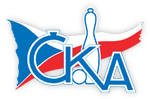 1. KUŽELKÁŘSKÁ LIGA DOROSTU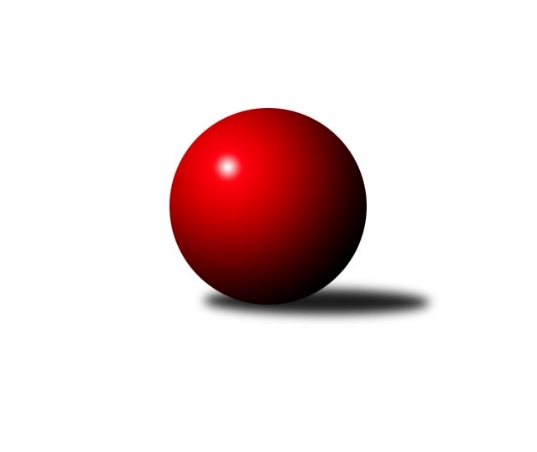 Č.6Ročník 2018/2019	11.11.2018Nejlepšího výkonu v tomto kole: 1611 dosáhlo družstvo: TJ Sokol Vracov1.KLD E 2018/2019Výsledky 6. kolaSouhrnný přehled výsledků:TJ Spartak Přerov	- KC Zlín	3:1	1566:1539	7.0:5.0	11.11.TJ Valašské Meziříčí	- TJ Lokomotiva Valtice  	2:2	1438:1407	5.5:6.5	11.11.TJ Sokol Vracov	- VKK Vsetín 	4:0	1611:1554	9.0:3.0	11.11.Tabulka družstev:	1.	TJ Sokol Vracov	6	4	2	0	18.0 : 6.0 	47.5 : 24.5 	 1539	10	2.	KC Zlín	6	3	1	2	16.0 : 8.0 	42.0 : 30.0 	 1538	7	3.	VKK Vsetín	6	2	2	2	12.0 : 12.0 	36.5 : 35.5 	 1482	6	4.	TJ Spartak Přerov	6	2	2	2	12.0 : 12.0 	34.0 : 38.0 	 1464	6	5.	TJ Lokomotiva Valtice 	6	1	2	3	7.0 : 17.0 	29.0 : 43.0 	 1394	4	6.	TJ Valašské Meziříčí	6	1	1	4	7.0 : 17.0 	27.0 : 45.0 	 1417	3Podrobné výsledky kola:	 TJ Spartak Přerov	1566	3:1	1539	KC Zlín	Ondřej Holas	114 	 128 	 125 	121	488 	 1:3 	 547 	 125	127 	 150	145	Adriana Svobodová	Václav Bařinka	131 	 127 	 153 	125	536 	 2:2 	 508 	 129	135 	 112	132	Natálie Trochtová	Michaela Beňová	134 	 134 	 139 	135	542 	 4:0 	 484 	 127	115 	 117	125	Filip Vrzalarozhodčí: Divila Jiří Nejlepší výkon utkání: 547 - Adriana Svobodová	 TJ Valašské Meziříčí	1438	2:2	1407	TJ Lokomotiva Valtice  	Daniel Malík	115 	 106 	 107 	120	448 	 2:2 	 451 	 117	104 	 125	105	Martina Kapustová	Marie Olejníková	127 	 118 	 121 	104	470 	 1.5:2.5 	 470 	 113	125 	 121	111	Tereza Filipová	Martin Pavič	145 	 122 	 104 	149	520 	 2:2 	 486 	 119	132 	 105	130	Eliška Koňaříkovározhodčí: Jaroslav ZajíčekNejlepší výkon utkání: 520 - Martin Pavič	 TJ Sokol Vracov	1611	4:0	1554	VKK Vsetín 	Tomáš Gaspar	127 	 132 	 137 	138	534 	 3:1 	 526 	 148	114 	 135	129	Tadeáš Bátla	Tomáš Koplík ml.	146 	 139 	 129 	121	535 	 3:1 	 519 	 134	109 	 126	150	Jaroslav Fojtů	Klára Trojanová	133 	 132 	 138 	139	542 	 3:1 	 509 	 136	121 	 125	127	Michaela Bagárirozhodčí: Tužil J.Nejlepší výkon utkání: 542 - Klára TrojanováPořadí jednotlivců:	jméno hráče	družstvo	celkem	plné	dorážka	chyby	poměr kuž.	Maximum	1.	Tomáš Gaspar 	TJ Sokol Vracov	541.50	369.3	172.2	5.1	4/4	(572)	2.	Samuel Kliment 	KC Zlín	534.89	358.7	176.2	5.3	3/4	(573)	3.	Adriana Svobodová 	KC Zlín	529.63	363.4	166.3	5.9	4/4	(547)	4.	Jaroslav Fojtů 	VKK Vsetín 	525.67	352.0	173.7	6.8	3/4	(554)	5.	Michaela Beňová 	TJ Spartak Přerov	523.11	357.0	166.1	5.9	3/4	(575)	6.	Michaela Bagári 	VKK Vsetín 	512.42	351.1	161.3	6.5	4/4	(536)	7.	Tomáš Koplík  ml.	TJ Sokol Vracov	505.08	348.4	156.7	8.5	4/4	(535)	8.	Ondřej Holas 	TJ Spartak Přerov	502.89	339.1	163.8	8.0	3/4	(541)	9.	Václav Bařinka 	TJ Spartak Přerov	499.33	336.0	163.3	6.8	3/4	(536)	10.	Marie Olejníková 	TJ Valašské Meziříčí	498.78	345.2	153.6	9.7	3/4	(518)	11.	Natálie Trochtová 	KC Zlín	498.75	349.5	149.3	8.0	4/4	(508)	12.	Tadeáš Bátla 	VKK Vsetín 	497.25	352.2	145.1	9.9	4/4	(526)	13.	Eliška Koňaříková 	TJ Lokomotiva Valtice  	495.44	345.4	150.0	11.7	3/4	(517)	14.	Klára Trojanová 	TJ Sokol Vracov	495.00	338.2	156.8	7.3	3/4	(542)	15.	Daniel Malík 	TJ Valašské Meziříčí	466.50	326.5	140.0	14.0	3/4	(489)	16.	Martina Kapustová 	TJ Lokomotiva Valtice  	462.75	335.3	127.5	16.5	4/4	(485)	17.	Tereza Filipová 	TJ Lokomotiva Valtice  	449.17	328.8	120.3	15.7	3/4	(470)	18.	Monika Kočí 	TJ Spartak Přerov	440.33	312.3	128.0	15.3	3/4	(446)		Martin Pavič 	TJ Valašské Meziříčí	496.00	350.0	146.0	12.8	2/4	(521)		Martina Nejedlíková 	TJ Sokol Vracov	493.00	337.0	156.0	6.0	1/4	(493)		Filip Vrzala 	KC Zlín	484.00	352.0	132.0	12.0	1/4	(484)		Jiří Janšta 	KC Zlín	482.00	316.0	166.0	9.0	1/4	(482)		Tomáš Kurtin 	TJ Valašské Meziříčí	461.50	324.0	137.5	16.0	2/4	(467)		Petra Mikulová 	TJ Valašské Meziříčí	452.50	321.5	131.0	19.5	2/4	(489)		Michaela Mlynariková 	TJ Lokomotiva Valtice  	452.00	317.0	135.0	7.0	1/4	(452)		Tobiáš Kristýn 	TJ Valašské Meziříčí	413.00	307.0	106.0	21.0	1/4	(413)		Vojta Hrňa 	VKK Vsetín 	314.00	233.0	81.0	37.0	1/4	(314)Sportovně technické informace:Starty náhradníků:registrační číslo	jméno a příjmení 	datum startu 	družstvo	číslo startu
Hráči dopsaní na soupisku:registrační číslo	jméno a příjmení 	datum startu 	družstvo	Program dalšího kola:7. kolo25.11.2018	ne	10:00	VKK Vsetín  - TJ Valašské Meziříčí	25.11.2018	ne	10:00	TJ Lokomotiva Valtice   - KC Zlín	25.11.2018	ne	10:15	TJ Sokol Vracov - TJ Spartak Přerov	Nejlepší šestka kola - absolutněNejlepší šestka kola - absolutněNejlepší šestka kola - absolutněNejlepší šestka kola - absolutněNejlepší šestka kola - dle průměru kuželenNejlepší šestka kola - dle průměru kuželenNejlepší šestka kola - dle průměru kuželenNejlepší šestka kola - dle průměru kuželenNejlepší šestka kola - dle průměru kuželenPočetJménoNázev týmuVýkonPočetJménoNázev týmuPrůměr (%)Výkon4xAdriana SvobodováZlín5475xAdriana SvobodováZlín106.915472xKlára TrojanováVracov5422xMartin PavičVal. Meziříčí106.095204xMichaela BeňováPřerov5425xMichaela BeňováPřerov105.935422xVáclav BařinkaPřerov5362xVáclav BařinkaPřerov104.765364xTomáš Koplík ml.Vracov5352xKlára TrojanováVracov104.645425xTomáš GasparVracov5341xTomáš Koplík ml.Vracov103.29535